9	рассмотреть и утвердить Отчет Директора Бюро радиосвязи в соответствии со Статьей 7 Конвенции:9.1	о деятельности Сектора радиосвязи в период после ВКР-15;9.1 (9.1.1)	Резолюция 212 (Пересм. ВКР-15) − Внедрение систем Международной подвижной электросвязи в полосах частот 18852025 МГц и 21102200 МГцПредложениеКамерун поддерживает мнение 2, изложенное в Отчете ПСК.Никаких изменений в Регламент радиосвязи вносить не следует, поскольку результаты исследований не обеспечили достаточных гарантий защиты существующих служб.Все страны Экономического сообщества центральноафриканских государств поддерживают это предложение в соответствии с Рекомендацией 2 второго семинара субрегиона Центральной Африки по подготовке к ВКР-19, который прошел с 6 по 9 августа 2019 года в Центре профессионального мастерства МСЭ в Яунде, Камерун.______________Всемирная конференция радиосвязи (ВКР-19)
Шарм-эль-Шейх, Египет, 28 октября – 22 ноября 2019 года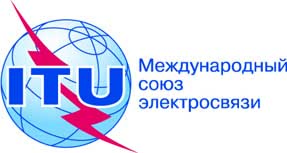 ПЛЕНАРНОЕ ЗАСЕДАНИЕДополнительный документ 3
к Документу 103-R10 октября 2019 годаОригинал: французскийКамерун (Республика)Камерун (Республика)Предложения для работы конференцииПредложения для работы конференцииПункт 9.1(9.1.1) повестки дняПункт 9.1(9.1.1) повестки дня